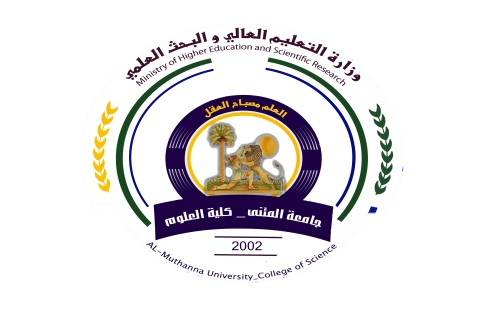 أستمارة الخطة التدريسية للفصل الدراسي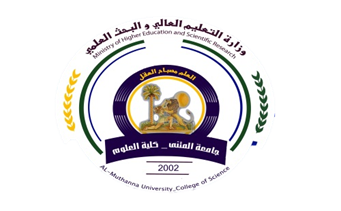 أستمارة الخطة التدريسية للفصل الدراسيتوقيع الاستاذ :						توقيع العميد :الاسمعلاء حسين صبريعلاء حسين صبريعلاء حسين صبريعلاء حسين صبريعلاء حسين صبريالبريد الالكترونيahss448@gmail.comahss448@gmail.comahss448@gmail.comahss448@gmail.comahss448@gmail.comاسم المادةبحوث العملياتبحوث العملياتبحوث العملياتبحوث العملياتبحوث العملياتمقرر الفصلالثانيالثانيالثانيالثانيالثانياهداف المادةان يتعلم الطالب تطبيقا مهما في مختلف مجالات الحياة لان صناعة القرار في أي مجال يتطلب اللجوء الى الاساليب العلمية للوصول الى الغايات المرجوة في ظل الامكانيات المتاحة أي ان مادة بحوث العمليات تستعمل الاساليب الكمية للمساعدة في اتخاذ القرارات الامثل.ان يتعلم الطالب تطبيقا مهما في مختلف مجالات الحياة لان صناعة القرار في أي مجال يتطلب اللجوء الى الاساليب العلمية للوصول الى الغايات المرجوة في ظل الامكانيات المتاحة أي ان مادة بحوث العمليات تستعمل الاساليب الكمية للمساعدة في اتخاذ القرارات الامثل.ان يتعلم الطالب تطبيقا مهما في مختلف مجالات الحياة لان صناعة القرار في أي مجال يتطلب اللجوء الى الاساليب العلمية للوصول الى الغايات المرجوة في ظل الامكانيات المتاحة أي ان مادة بحوث العمليات تستعمل الاساليب الكمية للمساعدة في اتخاذ القرارات الامثل.ان يتعلم الطالب تطبيقا مهما في مختلف مجالات الحياة لان صناعة القرار في أي مجال يتطلب اللجوء الى الاساليب العلمية للوصول الى الغايات المرجوة في ظل الامكانيات المتاحة أي ان مادة بحوث العمليات تستعمل الاساليب الكمية للمساعدة في اتخاذ القرارات الامثل.ان يتعلم الطالب تطبيقا مهما في مختلف مجالات الحياة لان صناعة القرار في أي مجال يتطلب اللجوء الى الاساليب العلمية للوصول الى الغايات المرجوة في ظل الامكانيات المتاحة أي ان مادة بحوث العمليات تستعمل الاساليب الكمية للمساعدة في اتخاذ القرارات الامثل.التفاصيل الاساسية للمادةيتم سردها في الخطة الاسبوعية إن شاء اللهيتم سردها في الخطة الاسبوعية إن شاء اللهيتم سردها في الخطة الاسبوعية إن شاء اللهيتم سردها في الخطة الاسبوعية إن شاء اللهيتم سردها في الخطة الاسبوعية إن شاء اللهالكتب المنهجية1-جبر,عدنان شمخي وحسن,ضوية سلمان "مقدمة في بحوث العمليات" العراق-جامعة بغداد.2-الشمرتي,حامد سعد "بحوث العمليات / مفهوما وتطبيقا" العراق- بغداد-الاعظمية, الطبعة الاولى(2010).3-TAHA.HAMDY.A"OperationsResearch:An Introduction",Eighth Edition, University of Arkansas, Fayetteville(2007)1-جبر,عدنان شمخي وحسن,ضوية سلمان "مقدمة في بحوث العمليات" العراق-جامعة بغداد.2-الشمرتي,حامد سعد "بحوث العمليات / مفهوما وتطبيقا" العراق- بغداد-الاعظمية, الطبعة الاولى(2010).3-TAHA.HAMDY.A"OperationsResearch:An Introduction",Eighth Edition, University of Arkansas, Fayetteville(2007)1-جبر,عدنان شمخي وحسن,ضوية سلمان "مقدمة في بحوث العمليات" العراق-جامعة بغداد.2-الشمرتي,حامد سعد "بحوث العمليات / مفهوما وتطبيقا" العراق- بغداد-الاعظمية, الطبعة الاولى(2010).3-TAHA.HAMDY.A"OperationsResearch:An Introduction",Eighth Edition, University of Arkansas, Fayetteville(2007)1-جبر,عدنان شمخي وحسن,ضوية سلمان "مقدمة في بحوث العمليات" العراق-جامعة بغداد.2-الشمرتي,حامد سعد "بحوث العمليات / مفهوما وتطبيقا" العراق- بغداد-الاعظمية, الطبعة الاولى(2010).3-TAHA.HAMDY.A"OperationsResearch:An Introduction",Eighth Edition, University of Arkansas, Fayetteville(2007)1-جبر,عدنان شمخي وحسن,ضوية سلمان "مقدمة في بحوث العمليات" العراق-جامعة بغداد.2-الشمرتي,حامد سعد "بحوث العمليات / مفهوما وتطبيقا" العراق- بغداد-الاعظمية, الطبعة الاولى(2010).3-TAHA.HAMDY.A"OperationsResearch:An Introduction",Eighth Edition, University of Arkansas, Fayetteville(2007)المصادر الخارجيةكثيرة جداً لا حصر لها في شبكة الانترنتكثيرة جداً لا حصر لها في شبكة الانترنتكثيرة جداً لا حصر لها في شبكة الانترنتكثيرة جداً لا حصر لها في شبكة الانترنتكثيرة جداً لا حصر لها في شبكة الانترنتتقديرات الفصلالفصل الدراسيالمختبرالامتحانات اليوميةالمشروعالامتحان النهائيتقديرات الفصلمثلاً35%مثلا15%مثلاً10%-مثلاً40%معلومات اضافيةالاسبوعالمادة العلميةالملاحظات1234567891011121316